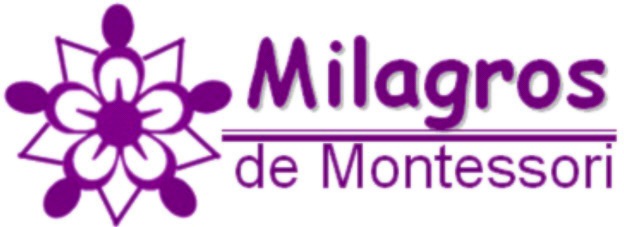 Milagros de Montessori School162 Mei Ling Street, 01-363   Tel: 6471 3677      Website: www.milagrosmontessori.com AGREEMENTBy submitting all personal data listed on the form, you consent to Milagros de Montessori School collecting, using, disclosing and/or processing your personal data for the purpose of your child’s registration with the school and when your child has been successfully enrolled in the school. Such personal data includes information about you and your family as set out in the registration form and documents and any other personal information you have provided.I have read and understood the Parent Handbook including the financial policies and agree to abide by the rules, regulations, program and requirements of Milagros de Montessori School.I authorize the centre to take the necessary measures during an emergency, as per the centre’s Standard Operating Procedure.Name of Father / Mother / Guardian	Signature & DateFOR OFFICIAL USE ONLYREGISTRATION FORMREGISTRATION FORMREGISTRATION FORMREGISTRATION FORMREGISTRATION FORMREGISTRATION FORMREGISTRATION FORMREGISTRATION FORMREGISTRATION FORMREGISTRATION FORMREGISTRATION FORMREGISTRATION FORMREGISTRATION FORMREGISTRATION FORMREGISTRATION FORMREGISTRATION FORMREGISTRATION FORMREGISTRATION FORMREGISTRATION FORMSession: ☐  9:00 AM – 12:00 PM☐  9:00 AM – 11:00 AM☐  9:00 AM – 12:00 PM☐  9:00 AM – 11:00 AM☐  9:00 AM – 12:00 PM☐  9:00 AM – 11:00 AMLevel/Year:Level/Year:Level/Year:Level/Year:☐☐NIDO 1NIDO 2NIDO 1NIDO 2NIDO 1NIDO 2NIDO 1NIDO 2NIDO 1NIDO 2NIDO 1NIDO 21.  CHILD’S PARTICULARS1.  CHILD’S PARTICULARS1.  CHILD’S PARTICULARS1.  CHILD’S PARTICULARS1.  CHILD’S PARTICULARS1.  CHILD’S PARTICULARS1.  CHILD’S PARTICULARS1.  CHILD’S PARTICULARS1.  CHILD’S PARTICULARS1.  CHILD’S PARTICULARS1.  CHILD’S PARTICULARS1.  CHILD’S PARTICULARS1.  CHILD’S PARTICULARS1.  CHILD’S PARTICULARS1.  CHILD’S PARTICULARS1.  CHILD’S PARTICULARS1.  CHILD’S PARTICULARS1.  CHILD’S PARTICULARS1.  CHILD’S PARTICULARSName(as in Birth Cert.)Name(as in Birth Cert.)Chinese CharactersChinese CharactersGenderGenderMale☐Male☐Male☐Male☐Female☐Birth Cert No. / FINBirth Cert No. / FINCitizenshipCitizenshipDate of Birth(dd/mm/yyyy)Date of Birth(dd/mm/yyyy)RaceRaceMother Tongue OptedMother Tongue Opted☐ Mandarin	☐TamilTamil☐Others (Specify)Others (Specify)Others (Specify)Others (Specify)Religion of the ChildReligion of the Child☐  Buddhism	☐ChristianityChristianity☐HinduismHinduismHinduismHinduism   ☐ Islam   ☐ Islam   ☐ Islam ☐Others: ☐Others: ☐Others: ☐Others: ☐Others:AddressAddressHome Phone  No:Home Phone  No:School Last AttendedSchool Last Attended2.  PARENTS’/GUARDIAN’S PARTICULARS2.  PARENTS’/GUARDIAN’S PARTICULARS2.  PARENTS’/GUARDIAN’S PARTICULARS2.  PARENTS’/GUARDIAN’S PARTICULARS2.  PARENTS’/GUARDIAN’S PARTICULARS2.  PARENTS’/GUARDIAN’S PARTICULARS2.  PARENTS’/GUARDIAN’S PARTICULARS2.  PARENTS’/GUARDIAN’S PARTICULARS2.  PARENTS’/GUARDIAN’S PARTICULARS2.  PARENTS’/GUARDIAN’S PARTICULARS2.  PARENTS’/GUARDIAN’S PARTICULARS2.  PARENTS’/GUARDIAN’S PARTICULARS2.  PARENTS’/GUARDIAN’S PARTICULARS2.  PARENTS’/GUARDIAN’S PARTICULARS2.  PARENTS’/GUARDIAN’S PARTICULARS2.  PARENTS’/GUARDIAN’S PARTICULARS2.  PARENTS’/GUARDIAN’S PARTICULARS2.  PARENTS’/GUARDIAN’S PARTICULARS2.  PARENTS’/GUARDIAN’S PARTICULARSFather/GuardianFather/GuardianFather/GuardianFather/GuardianFather/GuardianFather/GuardianFather/GuardianFather/GuardianMother/GuardianMother/GuardianMother/GuardianMother/GuardianMother/GuardianMother/GuardianMother/GuardianMother/GuardianMother/GuardianName	Name	CitizenshipCitizenshipHighest Academic Qualification AttainedHighest Academic Qualification AttainedOccupationOccupationName of CompanyName of CompanyMobile No.Mobile No.Tel. No. (Office)Tel. No. (Office)Email addressEmail addressReligion Religion Buddhism / Christianity / Hinduism / Islam / Others:Buddhism / Christianity / Hinduism / Islam / Others:Buddhism / Christianity / Hinduism / Islam / Others:Buddhism / Christianity / Hinduism / Islam / Others:Buddhism / Christianity / Hinduism / Islam / Others:Buddhism / Christianity / Hinduism / Islam / Others:Buddhism / Christianity / Hinduism / Islam / Others:Buddhism / Christianity / Hinduism / Islam / Others:Buddhism / Christianity / Hinduism / Islam / Others:Buddhism / Christianity / Hinduism / Islam / Others:Buddhism / Christianity / Hinduism / Islam / Others:Buddhism / Christianity / Hinduism / Islam / Others:Buddhism / Christianity / Hinduism / Islam / Others:Buddhism / Christianity / Hinduism / Islam / Others:Buddhism / Christianity / Hinduism / Islam / Others:Buddhism / Christianity / Hinduism / Islam / Others:Buddhism / Christianity / Hinduism / Islam / Others:3.  IN CASE OF EMERGENCY, PLEASE CONTACT3.  IN CASE OF EMERGENCY, PLEASE CONTACT3.  IN CASE OF EMERGENCY, PLEASE CONTACT3.  IN CASE OF EMERGENCY, PLEASE CONTACT3.  IN CASE OF EMERGENCY, PLEASE CONTACT3.  IN CASE OF EMERGENCY, PLEASE CONTACT3.  IN CASE OF EMERGENCY, PLEASE CONTACT3.  IN CASE OF EMERGENCY, PLEASE CONTACT3.  IN CASE OF EMERGENCY, PLEASE CONTACT3.  IN CASE OF EMERGENCY, PLEASE CONTACT3.  IN CASE OF EMERGENCY, PLEASE CONTACT3.  IN CASE OF EMERGENCY, PLEASE CONTACT3.  IN CASE OF EMERGENCY, PLEASE CONTACT3.  IN CASE OF EMERGENCY, PLEASE CONTACT3.  IN CASE OF EMERGENCY, PLEASE CONTACT3.  IN CASE OF EMERGENCY, PLEASE CONTACT3.  IN CASE OF EMERGENCY, PLEASE CONTACT3.  IN CASE OF EMERGENCY, PLEASE CONTACT3.  IN CASE OF EMERGENCY, PLEASE CONTACTName: NRIC:Contact No.Contact No.Contact No.Contact No.Relationship to ChildRelationship to ChildRelationship to ChildRelationship to Child4.  CHILD’S MEDICAL HISTORY (Please attach details where necessary)4.  CHILD’S MEDICAL HISTORY (Please attach details where necessary)4.  CHILD’S MEDICAL HISTORY (Please attach details where necessary)4.  CHILD’S MEDICAL HISTORY (Please attach details where necessary)4.  CHILD’S MEDICAL HISTORY (Please attach details where necessary)4.  CHILD’S MEDICAL HISTORY (Please attach details where necessary)4.  CHILD’S MEDICAL HISTORY (Please attach details where necessary)4.  CHILD’S MEDICAL HISTORY (Please attach details where necessary)4.  CHILD’S MEDICAL HISTORY (Please attach details where necessary)4.  CHILD’S MEDICAL HISTORY (Please attach details where necessary)4.  CHILD’S MEDICAL HISTORY (Please attach details where necessary)4.  CHILD’S MEDICAL HISTORY (Please attach details where necessary)4.  CHILD’S MEDICAL HISTORY (Please attach details where necessary)4.  CHILD’S MEDICAL HISTORY (Please attach details where necessary)4.  CHILD’S MEDICAL HISTORY (Please attach details where necessary)4.  CHILD’S MEDICAL HISTORY (Please attach details where necessary)4.  CHILD’S MEDICAL HISTORY (Please attach details where necessary)4.  CHILD’S MEDICAL HISTORY (Please attach details where necessary)4.  CHILD’S MEDICAL HISTORY (Please attach details where necessary)1. Does your child have any food/medical allergies? If yes, please specify.1. Does your child have any food/medical allergies? If yes, please specify.1. Does your child have any food/medical allergies? If yes, please specify.2. Is there any food or drink that your child is not allowed to consume?  If yes, please specify.2. Is there any food or drink that your child is not allowed to consume?  If yes, please specify.2. Is there any food or drink that your child is not allowed to consume?  If yes, please specify.3. Is/was your child on long-term medication? If yes, please specify.3. Is/was your child on long-term medication? If yes, please specify.3. Is/was your child on long-term medication? If yes, please specify.4. Name, contact and address of family physician of child, if any4. Name, contact and address of family physician of child, if any4. Name, contact and address of family physician of child, if any5. Does your child have any special needs? If yes, please elaborate or attach medical report.5. Does your child have any special needs? If yes, please elaborate or attach medical report.5. Does your child have any special needs? If yes, please elaborate or attach medical report.6. Is there anything else about your child that the school should be aware of?  If yes, please specify.6. Is there anything else about your child that the school should be aware of?  If yes, please specify.6. Is there anything else about your child that the school should be aware of?  If yes, please specify.5.  SIBLING/REFERENCE5.  SIBLING/REFERENCE5.  SIBLING/REFERENCE5.  SIBLING/REFERENCE5.  SIBLING/REFERENCE1. Are any of the siblings currently enrolled in Milagros? If yes, please specify name and class.1. Are any of the siblings currently enrolled in Milagros? If yes, please specify name and class.1. Are any of the siblings currently enrolled in Milagros? If yes, please specify name and class.2. Have any of the siblings previously attended Milagros? If yes, please specify name and year last attended.2. Have any of the siblings previously attended Milagros? If yes, please specify name and year last attended.2. Have any of the siblings previously attended Milagros? If yes, please specify name and year last attended.3. Have you been referred by any parent? Please give details.3. Have you been referred by any parent? Please give details.3. Have you been referred by any parent? Please give details.6.  AUTHORIZED PERSON TO PICK UP THE CHILD6.  AUTHORIZED PERSON TO PICK UP THE CHILD6.  AUTHORIZED PERSON TO PICK UP THE CHILDName and NRICRelationshipPhonePhoneAddress, if different from above7. MISCELLANEOUS7. MISCELLANEOUS7. MISCELLANEOUS7. MISCELLANEOUS7. MISCELLANEOUSHow did you come to know about Milagros de Montessori School?☐ Advertisement	      ☐ Friends                ☐ Relatives                ☐ Google                 ☐ Facebook       ☐ OthersAre any of your children alumni of Milagros? If yes, please specify their name and year last attended. ☐ No	                             ☐ Yes                      Name:                             	                         Year last attended Milagros:              Do you allow Milagros to use photographs and/or video clips of your child?  ☐  Yes	      ☐ NoHow did you come to know about Milagros de Montessori School?☐ Advertisement	      ☐ Friends                ☐ Relatives                ☐ Google                 ☐ Facebook       ☐ OthersAre any of your children alumni of Milagros? If yes, please specify their name and year last attended. ☐ No	                             ☐ Yes                      Name:                             	                         Year last attended Milagros:              Do you allow Milagros to use photographs and/or video clips of your child?  ☐  Yes	      ☐ NoHow did you come to know about Milagros de Montessori School?☐ Advertisement	      ☐ Friends                ☐ Relatives                ☐ Google                 ☐ Facebook       ☐ OthersAre any of your children alumni of Milagros? If yes, please specify their name and year last attended. ☐ No	                             ☐ Yes                      Name:                             	                         Year last attended Milagros:              Do you allow Milagros to use photographs and/or video clips of your child?  ☐  Yes	      ☐ NoHow did you come to know about Milagros de Montessori School?☐ Advertisement	      ☐ Friends                ☐ Relatives                ☐ Google                 ☐ Facebook       ☐ OthersAre any of your children alumni of Milagros? If yes, please specify their name and year last attended. ☐ No	                             ☐ Yes                      Name:                             	                         Year last attended Milagros:              Do you allow Milagros to use photographs and/or video clips of your child?  ☐  Yes	      ☐ NoHow did you come to know about Milagros de Montessori School?☐ Advertisement	      ☐ Friends                ☐ Relatives                ☐ Google                 ☐ Facebook       ☐ OthersAre any of your children alumni of Milagros? If yes, please specify their name and year last attended. ☐ No	                             ☐ Yes                      Name:                             	                         Year last attended Milagros:              Do you allow Milagros to use photographs and/or video clips of your child?  ☐  Yes	      ☐ No8. REQUIRED DOCUMENTS8. REQUIRED DOCUMENTS8. REQUIRED DOCUMENTS8. REQUIRED DOCUMENTS8. REQUIRED DOCUMENTSCopy of child’s birth certificateCopy of child’s passport/visit pass/dependent’s pass/student pass (for non-Singapore citizens only)Immunization recordsCopy of parents’ identity cards1 passport size photograph of the child1 passport size photo of each person authorized to pick up the childFees as per the policyCopy of child’s birth certificateCopy of child’s passport/visit pass/dependent’s pass/student pass (for non-Singapore citizens only)Immunization recordsCopy of parents’ identity cards1 passport size photograph of the child1 passport size photo of each person authorized to pick up the childFees as per the policyCopy of child’s birth certificateCopy of child’s passport/visit pass/dependent’s pass/student pass (for non-Singapore citizens only)Immunization recordsCopy of parents’ identity cards1 passport size photograph of the child1 passport size photo of each person authorized to pick up the childFees as per the policyCopy of child’s birth certificateCopy of child’s passport/visit pass/dependent’s pass/student pass (for non-Singapore citizens only)Immunization recordsCopy of parents’ identity cards1 passport size photograph of the child1 passport size photo of each person authorized to pick up the childFees as per the policyCopy of child’s birth certificateCopy of child’s passport/visit pass/dependent’s pass/student pass (for non-Singapore citizens only)Immunization recordsCopy of parents’ identity cards1 passport size photograph of the child1 passport size photo of each person authorized to pick up the childFees as per the policyProcessed by:Checked by:Date:Date:Remarks:Remarks: